Právne normy pre priznanie štipendiíZákon č. 245/2008 Z. z. - školský zákon ( 109 kB)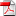 § 149 - Štipendium a iné nepeňažné plnenieVyhláška MŠVVaŠ SR č. 224/2022 o strednej škole
 Zákon o životnom minime 601/2003 ( 46 kB)Opatrenie Ministerstva práce, sociálnych vecí a rodiny SR o úprave súm životného minima
227/2022 Z.z. 
 Zákon o prídavku na dieťa 600/2003 - časová verzia od 2016 ( 60 kB) – definuje nezaopatrené a zaopatrené neplnoleté dieťa
 Zákon o rodine 36/2005 - časová verzia 2017 ( 207 kb) – rieši tiež vyživovaciu povinnosť rodičov voči deťom